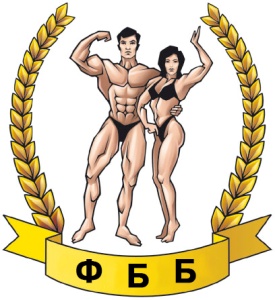 Московская областная физкультурно-спортивнаяобщественная организация«ФЕДЕРАЦИЯ БОДИБИЛДИНГА»141103, Московская область, город Щелково, ул. Бахчиванджи, д.8, кв.92. Тел/факс. (495) 347-33-51, 8-905-564-1809.Email: kamen.ifbb@mail.ru«УТВЕРЖДАЮ»Президент МОФСОО «Федерация бодибилдинга»_____________ В.В. КаменскийПоложение
о проведении открытого Чемпионата по бодибилдингу, бодифитнесу, фитнес- бикини и пляжному бодибилдингу на призы Главы города Дубны.Цели и задачи:Соревнования проводятся с целью:- популяризации бодибилдинга и фитнеса, как вида спорта среди молодежи и населения  Московской области и ЦФО РФ;- привлечение молодежи к занятиям атлетизмом, бодибилдингом и фитнесом;использование занятий в тренажерных залах для подготовки молодежи к защите Отечества, пропаганды здорового образа жизни;- выявления сильнейших атлетов, для формирования сборной Московской области на  Первенство и  Чемпионат России;- присвоение званий и разрядов в соответствии с Единой Всероссийской спортивной  классификацией.Сроки и место проведения:Соревнования проводятся 14 сентября 2019г. в ДК «Октябрь» по адресу: Россия, Московская область, г. Дубна, площадь Космонавтов, 1. Взвешивание и регистрация с 10.00 часов до 12.00 часов, начало соревнований в 12.30 часов. Предварительные заявки принимаются до 12 сентября 2019г. на bodybuilding-dubna@mail.ru (заполненная карточка участника).Руководство проведением соревнований:Общее руководство по подготовке и проведению соревнований осуществляется оргкомитетом турнира. Главный судья соревнований – Степанов Игорь Анатольевич (тел. 8(925) 118-17-19, WhatsApp, Viber); Главный секретарь соревнований – Лазарева Наталья Алексеевна.Судейство:Соревнования проводятся по правилам IFBB; Cудьи должны быть не ниже 1 категории (выше приветствуется); Cудьи обслуживающие соревнования, должны быть одеты по правилам IFBB.Участники соревнований:Регламент соревнований- Юниоры (23 года) – абсолютная категория;- Классический бодибилдинг - мужчины – абсолютная категория;- Бодибилдинг ветераны - мужчины – абсолютная категория;- Бодибилдинг - мужчины – категория до 85 кг, до 95 кг, свыше 95 кг, абсолютная категория;  - Бодифитнес - женщины  – абсолютная категория;- Фитнес-бикини - кат. до 162 см; кат. до 169 см, кат. + 169 см, абсолютная категория;- Mens Physique (пляжный бб) – категория до 174 см, + 174 см, абсолютная категория; - Fit model – абсолютная категория;- Classic Physique - абсолютная категория;- Wellness - абсолютная категория.
*Количество категорий и их градация могут быть пересмотрены судейской коллегией в зависимости от количества заявленных участников.Регистрация.Каждому участнику (участнику или руководителю из другого региона) иметь при себе:- заявки от региональных организаций, заверенные врачом, для предоставления мандатной комиссии, которая определяет допуск участников к данным соревнованиям. Допускаются заявки, имеющие отметки врача не более месячной давности;- справку от врача о допуске к соревнованиям;- классификационную книжку спортсмена;- музыку для произвольных программ на флеш-носителе в формате MP3 (обязательное условие). Файл должен быть проверен заблаговременно для избежание проблем с воспроизведением.Спортсменам и спортсменкам ОБЯЗАТЕЛЬНО иметь халаты, необходимые для посещения общественных мест Дворца культуры. ВНИМАНИЕ!!! ЯВКА И РЕГИСТРАЦИЯ УЧАСТНИКОВ СТРОГО В УКАЗАННОЕ ВРЕМЯ!!!Антидопинговые мероприятия.Принимая во внимание, что Международный олимпийский комитет, международные и национальные спортивные федерации, Всемирное антидопинговое агентство (ВАДА) и национальные антидопинговые службы направляют свои усилия на распространение духа честной игры и ведут борьбу с применением допинга в спорте — Федерация, тренеры и спортсмены обязуются:1. Не использовать в своей работе по спортивной подготовке спортсменов и в период участия их в соревнованиях, средства и методы, перечисленные в списке ВАДА в качестве запрещенных.2. Не допускать применения спортсменами на соревнованиях как внутри страны, так и за рубежом медикаментов в любых формах, пищевых добавок, специализированных препаратов спортивного питания без назначения врача сборной команды.3. Содействовать выполнению на соревнованиях и тренировочных сборах как внутри страны, так и за рубежом регламента прохождения антидопингового контроля в соответствии с Кодексом ВАДА, всемирной антидопинговой Конвенцией ЮНЕСКО, антидопинговыми правилами международных и национальных спортивных федераций.Награждение спортсменов:Победитель и призеры категорий награждаются медалями и грамотами. Абсолютные чемпионы награждаются кубками и памятными призами от спонсоров и  Управления по физической культуре и спорту г. Дубны. Призовой фонд открытого Чемпионата по бодибилдингу, бодифитнесу и бикини на призы Главы города Дубны – 150 000 руб.Заявки:Предварительные заявки принимаются до 12 сентября 2019г. на bodybuilding-dubna@mail.ru (заполненная карточка участника).Благотворительный взнос на соревнования 1000 рублей.Финансирование:Расходы по командированию, размещению и питанию участников, тренеров, судей и зрителей несут командирующие   организации.Настоящее Положение служит официальным вызовом на соревнования.